РЕШЕНИЕ заседания Совета директоров профессиональных образовательных организаций Тюменской области14.05.2014г.									    	    	  г. ТюменьПредседатель								Т.Е. Шпак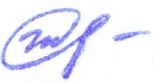 Перечень порученийСрокиПредседателю Совета директоровОрганизовать цикл семинаров-совещаний со специалистами департамента по лицензированию, государственной аккредитации, надзору и контролю в сфере образования Тюменской области по освещению основных требований к постлицензионному контролюдо 25.12.2014Утвердить Положение о фестивале «Мир профессий Тюменской области 2014» для студентов профессиональных образовательных организаций Тюменской области.14.05.2014Руководителям Рабочих комиссий2.1. Организовать работу по подготовке очередного заседания Совета:Повышение эффективности управления профессиональной образовательной организацией через взаимодействие с Попечительским советом;Создание условий для проектирования индивидуального образовательного маршрута студента;Опыт внедрения системы менеджмента качества в ПОО;Психологическое и физическое воспитание как платформа к формированию здорового образа жизни и духовного самосовершенствования.2.10.2014до 15.09.2014Директорам  профессиональных образовательных организаций Тюменской области3.1. Принять к сведению информацию:о типичных нарушениях, выявленных в ходе проверок специалистами департамента по лицензированию, государственной аккредитации, надзору и контролю в сфере образования;об опыте профессиональных образовательных организаций в проведении процедуры независимой сертификации квалификации педагогических работников. 14.05.20143.2. Довести до сведения коллективов профессиональных образовательных организаций информацию о типичных нарушениях, выявленных в ходе проверок специалистами департамента по лицензированию, государственной аккредитации, надзору и контролю в сфере образования Тюменской области. до 01.06.2014Провести комплекс мероприятий по предотвращению нарушений законодательства в сфере образования.до 30.06.2014В целях формирования общих и профессиональных компетенций обучающихся:развивать внешние и внутренние компоненты образовательной среды профессиональной образовательной организации, в том числе через обязательное размещение на видном месте символов государственной символики;подбирать наиболее оптимальные для каждой  организации методы и способы формирования компетенций;совершенствовать фонд оценочных средств как инструмент проверки сформированности компетенций.постоянноОрганизовать работу по подготовке и проведению процедуры независимой сертификации квалификации педагогических работников.до 30.12.2014Разработать и организовать реализацию программы по профилактике асоциального поведения обучающихся в профессиональных образовательных организациях.до 20.06.2014Развивать формы межведомственного взаимодействия с субъектами системы профилактики в вопросах предупреждения асоциального поведения обучающихся.постоянноОбеспечить эффективность использования в учебном процессе имеющегося интерактивного оборудования в целях повышения качества реализации программ профессионального образованияпостоянно